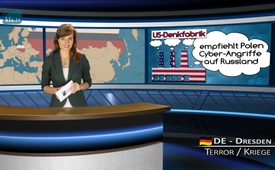 Un think-tank recommande à la Pologne des cyber-attaques contre la Russie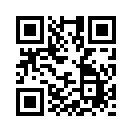 Dans le conflit avec la Russie, la Pologne joue un rôle décisif pour les USA en tant que partenaire de l’OTAN. Grâce à sa proximité géographique, ce pays du centre-est de l’Europe est un lieu de stationnement pour les soldats des bases de tirs de roquettes et une voie de réapprovisionnement des troupes de l’OTAN basées dans les pays baltes et aussi pour des livraisons de matériel et d’armes vers l’Ukraine.Dans le conflit avec la Russie, la Pologne joue un rôle décisif pour les USA en tant que partenaire de l’OTAN. Grâce à sa proximité géographique, ce pays du centre-est de l’Europe est un lieu de stationnement pour les soldats des bases de tirs de roquettes et une voie de réapprovisionnement des troupes de l’OTAN basées dans les pays baltes et aussi pour des livraisons de matériel et d’armes vers l’Ukraine. Le think-tank « Atlantic Council » recommande maintenant à l’armée polonaise de montrer sa force pour une cyber-guerre contre les Russes, c’est-à-dire une guerre menée au moyen d’attaques de hackers. 

Un think-tank est une organisation qui crée des scénarios stratégiques et politiques, qui les évalue et qui conseille les politiciens. Dans leur récit stratégique avec un titre qui en dit long « Armer pour dissuader : Comment la Pologne et l’OTAN doivent affronter la Russie qui s’est renforcée », ce think-tank a montré des buts concrets pour des attaques de hackers : ce seraient le métro de Moscou, la centrale électrique de Saint-Pétersbourg ou le média russe Russia-Today qui devraient être paralysés par des attaques de hackers. 
Sans aucun doute c’est exactement cela qui augmenterait les tensions sur le continent européen. La Pologne doit-elle être utilisée pour déclencher la guerre avec la Russie ?de ro.Sources:http://deutsche-wirtschafts-nachrichten.de/2016/08/17/us-denkfabrik-empfiehlt-polen-cyber-angriff-auf-russland/
www.berlinjournal.biz/cyber-angriff-nato-russland/
www.atlanticcouncil.org/images/publications/Arming_for_Deterrence_web_0719.pdfCela pourrait aussi vous intéresser:#HillaryClinton-fr - www.kla.tv/HillaryClinton-fr

#Russie - www.kla.tv/RussieKla.TV – Des nouvelles alternatives... libres – indépendantes – non censurées...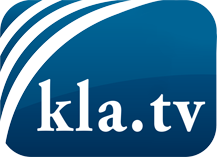 ce que les médias ne devraient pas dissimuler...peu entendu, du peuple pour le peuple...des informations régulières sur www.kla.tv/frÇa vaut la peine de rester avec nous! Vous pouvez vous abonner gratuitement à notre newsletter: www.kla.tv/abo-frAvis de sécurité:Les contre voix sont malheureusement de plus en plus censurées et réprimées. Tant que nous ne nous orientons pas en fonction des intérêts et des idéologies de la système presse, nous devons toujours nous attendre à ce que des prétextes soient recherchés pour bloquer ou supprimer Kla.TV.Alors mettez-vous dès aujourd’hui en réseau en dehors d’internet!
Cliquez ici: www.kla.tv/vernetzung&lang=frLicence:    Licence Creative Commons avec attribution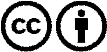 Il est permis de diffuser et d’utiliser notre matériel avec l’attribution! Toutefois, le matériel ne peut pas être utilisé hors contexte.
Cependant pour les institutions financées avec la redevance audio-visuelle, ceci n’est autorisé qu’avec notre accord. Des infractions peuvent entraîner des poursuites.